Primary Teaching Lesson PlanName: Sandy ThomsonTitle: Migration to the United States: Impact on People and PlacesGrade Level: 7Subject: World CulturesTopic: Emigration/ImmigrationStandards:Iowa Core in Social Studies:Behavior Sciences 6-8Understand the changing nature of societyUnderstand the influences on individual and group decision makingUnderstand how to evaluate social research and information (Identify and utilize primary sources)Geography 6-8Understand how geographic and human characteristics create culture and define regionsHistory 6-8Understand historical patterns, periods of time and the relationships among those elementsIowa Core for Literacy in History/Socials Studies#2 Determine the central ideas or information of a primary or secondary source; provide an accurate summary of the source distinct from prior knowledge or opinions#5 Describe how a text presents information (e.g., sequentially, comparatively, casually.)#6 Identify aspects of a text that reveal an author’s point of view or purpose (e.g. loaded language, inclusion, or avoidance of particular facts.#8 Distinguish among fact, opinion, and reasoned judgment in a text.Compelling Questions: How does migration affect the people and places of both the home and immigrant country?Learning Objectives:  Students will understand the primary reasons people emigrate from their country of birth and immigrate to the United States.Students will identify key ways in which migration impacts the United States, immigrants, and the countries they left behindStudents will learn about other important migration streams around the worldStudents will understand the changes in migration impacts on the United States and compare American response to immigration over timeMaterials:One computer for each group with bookmarked pages of images and documentsCopies of the materials for each group:	Group One:Carte fidurative et approxiamtive representatn pour l’anne 1858 les emigrans du globe, les pays dou ils partent et ceux ow ils arrivent (migration map of the late 19th Century) Auswanderer-karte und wegweiser nach Nordamerika (another late migration map of the 19th century)Copy of Migration Streams Around the World, 2007Worksheet for labeled group oneGroup Two:View of Ellis Island, N.YGoody Bye to old IrelandSteerage Passengers Taking Life Easy on an Ocean  LinerPhoto Analysis SheetGroup Three:Free Classes in English! Learn to speak, read, & write the language of your childrenFor united America, YWCA division for foreign born womenLetter, California vigilante committee to John Stephens, 5 September 1856US Inspectors examining eyes of immigrants, Ellis IslandThe Americanese wall – as Congressman (John Lawson) Burnet would build itCartoon analysis worksheet and written document analysis worksheetWorksheet for group threeBiography of A Recent U.S. Immigrant  from the TCI Lesson Masters for Chapter 8Jose RodriquezRicardo FloresRachel TangOlanre NwidorAnna VinskiSumatra SinghAhmed Al-MokallaResource Table of Library Congress Materials:PROCEDURES:Students will be put into three groups to be working together through the next two/three daysEach group will be assigned one of the following centersMigration maps (Group 1)Immigration push pull/factors (Group 2)Immigrant struggles (Group 3)Group One: Group has copy of each of the followingCarte fidurative et approxiamtive representatn pour l’anne 1858 les emigrans du globe, les pays dou ils partent et ceux ow ils arrivent (migration map of the late 19th Century) Auswanderer-karte und wegweiser nach Nordamerika (another late migration map of the 19th century)Copy of Migration Streams Around the World, 2007Once in group students are to compare mapsStudents are to answer the following questionsWhat changes in migration do they observe over the last 100 years?What do these maps tells us about where most migrants leave from and where they move to?Do you see changes in where migrants emigrate from today compared to 100 years ago?Are the “push” factors or “pull” factors similar today as they were in the late 1800s early 1900s?For what reasons might people come to the United States?How might the US and the home countries be affected by the migration?Group Two: Group should have copy of each of the followingView of Ellis Island, N.YGoody Bye to old IrelandSteerage Passengers Taking Life Easy on an Ocean  LinerOnce in group students are to look over visuals and answer the following on their worksheetsSee Photo Analysis worksheetBased on our studies what might be some of the migrants “push” factors?Based on our studies what might be some of the migrants “pull” factors towards the U.S. over other countries?What are some hopes for those passengers along the ocean-liner?Based on images can you tell the emotions of the passengers?Group Three: Group should have copy of each of the followingFree Classes in English! Learn to speak, read, read, & write the language of your childrenFor united America, YWCA division for foreign born womenLetter, California vigilante committee to John Stephens, 5 September 1856US Inspectors examining eyes of immigrants, Ellis IslandThe Americanese wall – as Congressman (John Lawson) Burnet would build itCartoon analysis worksheet and written document analysis worksheetOnce in groups students are to:Complete the Cartoon analysis and written document analysis worksheet for the appropriate sourcesDiscuss the following questions:What challenges faced immigrants once entering the U.S?What are some ways the U.S. might be affected by migration?How have American ideas about immigration stayed the same or changed over the course of the last 100 years?How do you believe immigration has affected both the immigrant and the United States? In what ways does immigration affect the countries they left behind?After groups have rotated through the three different groups allow time for discussion on how they feel migration or immigration has changed in the US over the last 100 years.Then assign each student a Biography of A Recent U.S. Immigrant  from the TCI Lesson Masters for Chapter 8Each student is to read and prepare questions to conduct interview for the following class periodConduct Immigrant Interviews Put students in groups of two with people that do not have the same immigrantsHave students conduct interview based on their student handouts A and BDebrief the interview by askingWhat were some of the pull/push factors of your immigrants?What did you learn about how emigration effects the countries immigrants leave behind?How did emigration affect the U.S?As a class discusses the difference they observed about immigration today compared to 100 years ago?Have American ideas changed?Do Americans still view immigration as a “melting pot” ( all conforming to be the same) or as a “salad”(where each peace adds its own flavor and touch making it much more flavorful or interesting rather than the same)Assessment:Students will show mastering of content by the answers on their analysis and interview questions. As well as completion of their unit exam regarding how migration affects the lives of people and the character of places.GROUP ONE – MIGRATION STREAMS (EMMIGRATION/IMMIGRATION)What changes in migration do they observe over the last 100 years?What do these maps tells us about where most migrants leave from and where they move to?Do you see changes in where migrants emigrate from today compared to 100 years ago?Are the “push” factors or “pull” factors similar today as they were in the late 1800s early 1900s?For what reasons might people come to the United States?How might the US and the home countries be affected by the migration?GROUP TWO – LEAVING HOME AND ARRIVING IN NEW WORLDBased on our studies what might be some of the migrants “push” factors?Based on our studies what might be some of the migrants “pull” factors towards the U.S. over other countries?What are some hopes for those passengers along the ocean-liner?Based on images can you tell the emotions of the passengers?GROUP THREE – STRUGGLES AND OPINIONS OF IMMIGRANTSWhat challenges faced immigrants once entering the U.S?What are some ways the U.S. might be affected by migration?How have American ideas about immigration stayed the same or changed over the last 100 years?How do you believe immigration has affected both the immigrant and the United States? In what ways does immigration affect the countries they left behind?ImageDescription CitationURLAuswanderer-karte und wegweiser nach NordamerikaEmmigration/Immigration Map to the US in 1850’sStuttgart: JB Metzler’schern Buchh, 1853http://lccn.loc.gov/98687132Carte figurative et approximative representant porut l’annee 1858 les emigrants du globe, les pays dou ils parrtent et ceux ou ils arrivent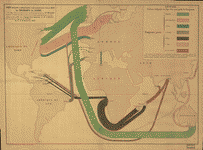 Migration map 1862Paris: Charels Joseph Minard, 1862http://lccn.loc.gov/9687134Goodbye to Old Ireland (1903) 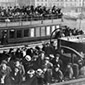 Passengers going out to ocean linerAmerican Stereoscopic Company, No. 60http://www.loc.gov/pictures/item/006512064Steerage Passengers Taking Life Easy on an Ocean Liner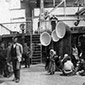 Immigrants. Open deck with bridge in background 3 funnels center, immigrants walking and seated at sides of imageThe Ingersoll View Co., No. 1705Ghttp://www.loc.gove/pictures/item/2005693063View of Ellis Island, N.Y., looking across water toward immigrations station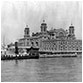 Immigrant view of Ellis IslandGeorge Grantham Collectionhttp://www.loc.gov/pictures/item/200170443U.S. inspectors examining eyes of immigrants, Ellis Island, New York Harbor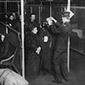 Examination of immigrants at Ellis IslandU.S. Copyright Office, Emigration & Immigration Ellis Island, N.Y. 1907 N.O. 11164http://www.loc.gov/pictures/item/97501532The Americanese wall – as Congressman (John Lawson) Burnett would build it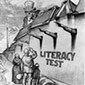 Uncle Same, behind high wall marked “Literacy Test” which is spiked with pen points, says to immigrant family below: “You’re welcome, if you can climb it”.Evans, Raymond O., Illus. in: Puck, v. 79, 1916 Mar. 25, p. 10. PI Works; Immigration; PI: Cartoons, US; Shelfhttp://www.loc.gov/pitures/item/200681433Letter, California vigilante committee to John Stephens, 5 September 1856 (Isaac D. Bluxome Collection) 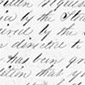 Letter regarding role of vigilantes, people they targeted and overall legality of the group Bluxome, Issac D., Issac D. Bluxome Papers, 1856http://hdl.loc.gov/loc.mss/mss.homFor united America , YWCA division for foreign born women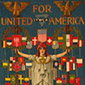 Poster showing a female figure holding large standards bearing many shields emblazoned with national flags. Possibly part of an Americanization themeYWCA, 1919 Janhttp://loc.gov/pictures/item/2003652824Free classes in English! Learn to speak, read, & write the language of your children.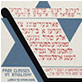 Poster announcing free English language classes; includes Yiddish text in Hebrea alphabet over Star of DavidN.Y.C. Federal Art Project (1936-1941) “From Haven to Home: A Library of Congress Exhibition Marking 350 Years of Jewish Life in America” at the Library of Congress, 2004http://www.loc.gov/pitures/item/98513719